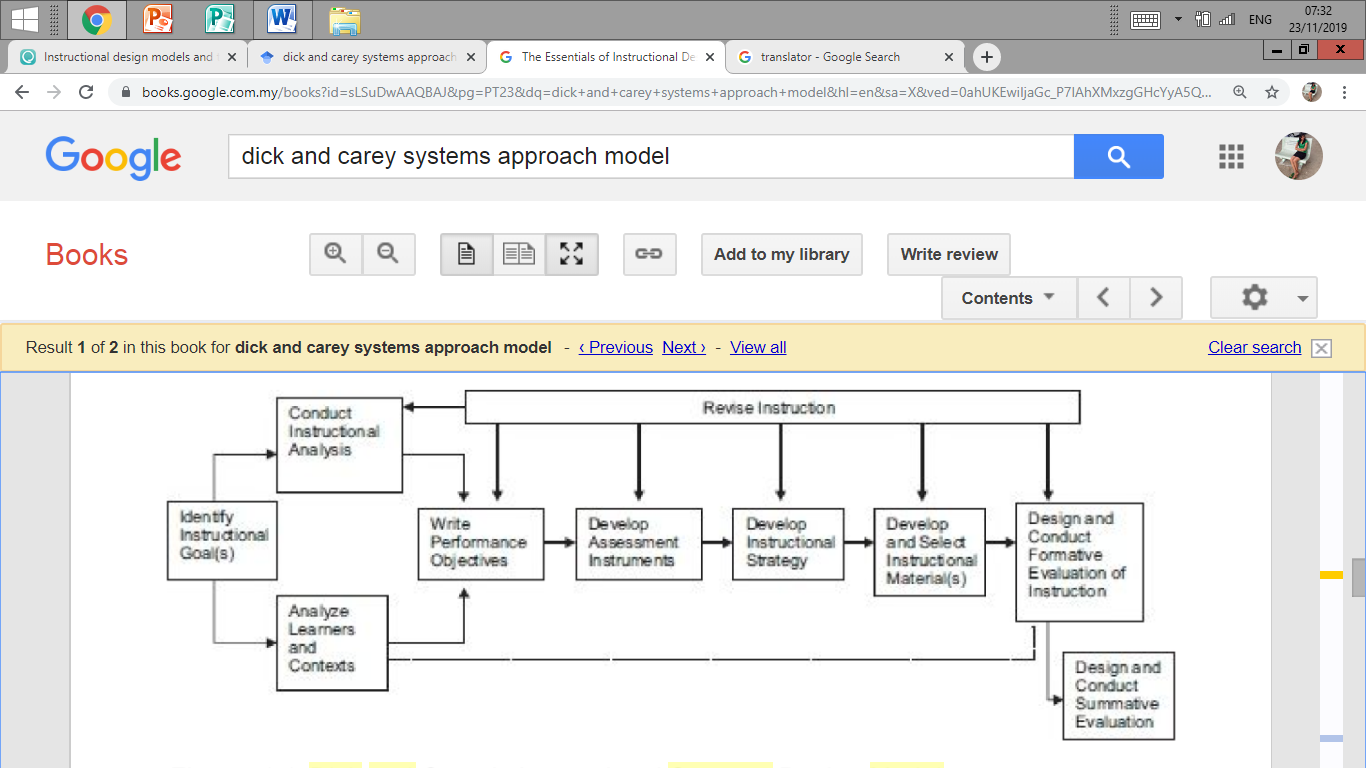 Figure 1 : The Dick & Carey Instructional Design ModelSource : Abbie H. Brown, Timothy D. Green. 2019. The Essentials of Instructional Design: Connecting Fundamental Principles with Process and Practice. Routledge, New York.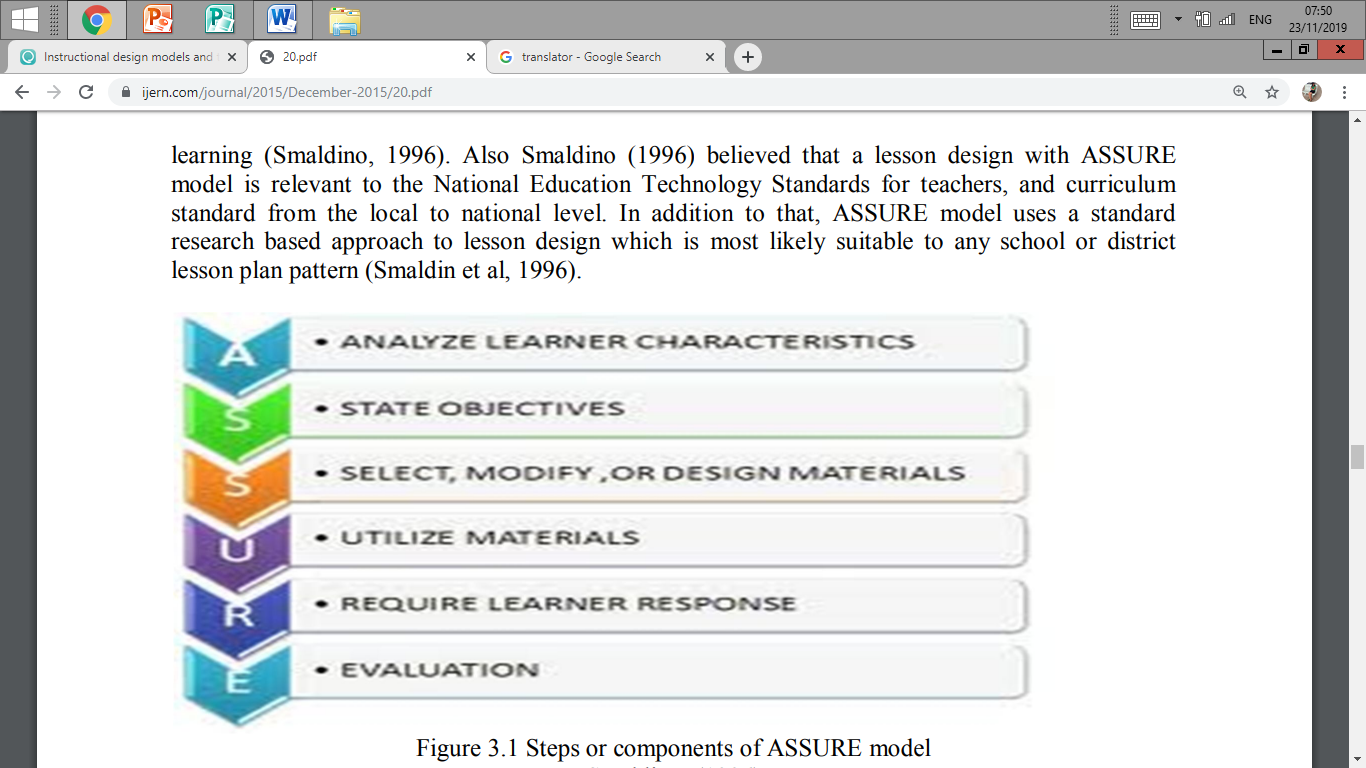 Figure 2 : The ASSURE instructional modelSource : Ibrahim, A.A., 2015. Comparative analysis between system approach, Kemp, and ASSURE instructional design models. International Journal of Education and Research, 3(12), pp.261-270.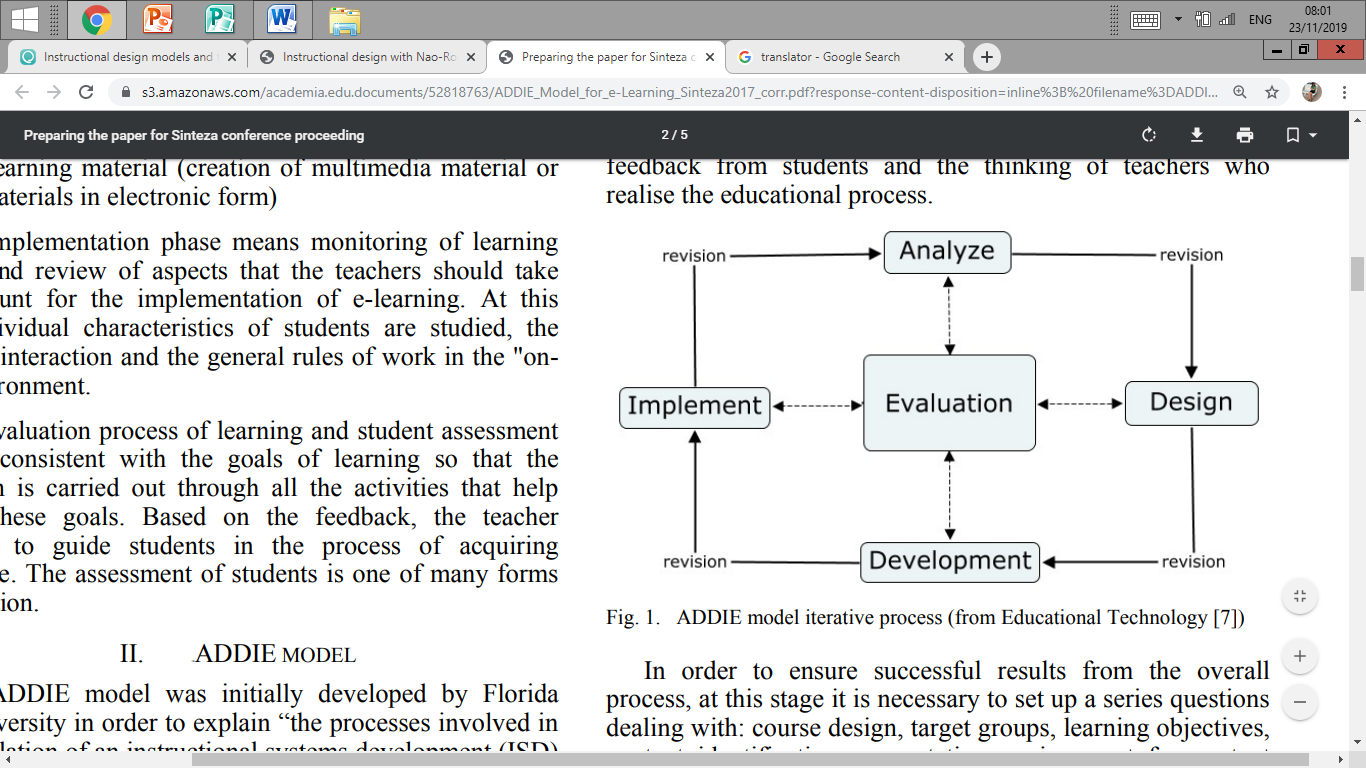 Figure 3 : The ADDIE instructional modelSource : Drljača, D., Latinović, B., Stanković, Z. and Cvetković, D., 2017. Addie model for development of e-courses. In Documento procedente de la International Scientific Conference on Information Technology and Data Related Research SINTEZA [Internet] (pp. 242-247).